АДМИНИСТРАЦИЯ КОСТРОМСКОЙ ОБЛАСТИПОСТАНОВЛЕНИЕот 11 ноября 2019 г. N 438-аОБ УТВЕРЖДЕНИИ ПОРЯДКА ОПРЕДЕЛЕНИЯ ОБЪЕМАИ ПРЕДОСТАВЛЕНИЯ СУБСИДИЙ ИЗ ОБЛАСТНОГО БЮДЖЕТАСОЦИАЛЬНО ОРИЕНТИРОВАННЫМ НЕКОММЕРЧЕСКИМ ОРГАНИЗАЦИЯМНА РЕАЛИЗАЦИЮ МЕРОПРИЯТИЙ ПО ПОВЫШЕНИЮ ФИНАНСОВОЙГРАМОТНОСТИ НАСЕЛЕНИЯ КОСТРОМСКОЙ ОБЛАСТИВ соответствии с пунктом 2 статьи 78.1 Бюджетного кодекса Российской Федерации, Постановлением Правительства Российской Федерации от 18 сентября 2020 года N 1492 "Об общих требованиях к нормативным правовым актам, муниципальным правовым актам, регулирующим предоставление субсидий, в том числе грантов в форме субсидий, юридическим лицам, индивидуальным предпринимателям, а также физическим лицам - производителям товаров, работ, услуг, и о признании утратившими силу некоторых актов Правительства Российской Федерации и отдельных положений некоторых актов Правительства Российской Федерации", Распоряжением Правительства Российской Федерации от 25 сентября 2017 года N 2039-р, Законами Костромской области от 20 октября 2011 года N 131-5-ЗКО "О поддержке социально ориентированных некоммерческих организаций в Костромской области", от 31 декабря 2008 года N 436-4-ЗКО "О государственной поддержке общественных объединений и их взаимодействии с органами государственной власти Костромской области" администрация Костромской области постановляет:(в ред. постановления администрации Костромской области от 14.12.2020 N 573-а)1. Утвердить прилагаемый порядок определения объема и предоставления субсидий из областного бюджета социально ориентированным некоммерческим организациям на реализацию мероприятий по повышению финансовой грамотности населения Костромской области.2. Настоящее постановление вступает в силу со дня его официального опубликования.ГубернаторКостромской областиС.СИТНИКОВПриложениеУтвержденпостановлениемадминистрацииКостромской областиот 11 ноября 2019 г. N 438-аПОРЯДОКОПРЕДЕЛЕНИЯ ОБЪЕМА И ПРЕДОСТАВЛЕНИЯ СУБСИДИЙ ИЗ ОБЛАСТНОГОБЮДЖЕТА СОЦИАЛЬНО ОРИЕНТИРОВАННЫМ НЕКОММЕРЧЕСКИМОРГАНИЗАЦИЯМ НА РЕАЛИЗАЦИЮ МЕРОПРИЯТИЙ ПО ПОВЫШЕНИЮФИНАНСОВОЙ ГРАМОТНОСТИ НАСЕЛЕНИЯ КОСТРОМСКОЙ ОБЛАСТИГлава 1. ОБЩИЕ ПОЛОЖЕНИЯ1. Настоящий Порядок разработан в соответствии с пунктом 2 статьи 78.1 Бюджетного кодекса Российской Федерации, Постановлением Правительства Российской Федерации от 18 сентября 2020 года N 1492 "Об общих требованиях к нормативным правовым актам, муниципальным правовым актам, регулирующим предоставление субсидий, в том числе грантов в форме субсидий, юридическим лицам, индивидуальным предпринимателям, а также физическим лицам - производителям товаров, работ, услуг, и о признании утратившими силу некоторых актов Правительства Российской Федерации и отдельных положений некоторых актов Правительства Российской Федерации", Законами Костромской области от 20 октября 2011 года N 131-5-ЗКО "О поддержке социально ориентированных некоммерческих организаций в Костромской области", от 31 декабря 2008 года N 436-4-ЗКО "О государственной поддержке общественных объединений и их взаимодействии с органами государственной власти Костромской области" и регулирует порядок определения объема и предоставления субсидий из областного бюджета социально ориентированным некоммерческим организациям на реализацию мероприятий по повышению финансовой грамотности населения Костромской области (далее - субсидии).2. Субсидии предоставляются социально ориентированным некоммерческим организациям в целях финансового обеспечения затрат, связанных с проведением мероприятий по повышению финансовой грамотности населения Костромской области, в рамках государственной программы Костромской области "Государственная поддержка социально ориентированных некоммерческих организаций и содействие развитию местного самоуправления на территории Костромской области", утвержденной постановлением администрации Костромской области от 30 января 2014 года N 13-а "Об утверждении Государственной программы Костромской области "Государственная поддержка социально ориентированных некоммерческих организаций и содействие развитию местного самоуправления на территории Костромской области".3. Субсидии предоставляются в пределах бюджетных ассигнований, предусмотренных законом Костромской области об областном бюджете на соответствующий финансовый год и на плановый период, и лимитов бюджетных обязательств, доведенных в установленном порядке до администрации Костромской области как получателя средств областного бюджета (далее - главный распорядитель как получатель бюджетных средств) на цели, указанные в пункте 2 настоящего Порядка.4. Категориями получателей субсидий являются социально ориентированные некоммерческие организации (за исключением государственных (муниципальных) учреждений), зарегистрированные в качестве юридических лиц на территории Костромской области, реализующие мероприятия по повышению финансовой грамотности населения Костромской области, прошедшие отбор (далее - социально ориентированные некоммерческие организации).5. Критериями отбора социально ориентированных некоммерческих организаций являются:1) осуществление деятельности по повышению финансовой грамотности населения Костромской области;2) проведение не менее 2 мероприятий по повышению финансовой грамотности населения Костромской области с количеством участников не менее 100 человек за предыдущий год;3) наличие опыта работы не менее 2 лет в виде деятельности, указанной в подпункте 1 настоящего пункта.6. Способ проведения отбора - запрос предложений, который указывается при определении социально ориентированных некоммерческих организаций на основании заявок, направляемых участниками отбора для участия в отборе, исходя из соответствия участника отбора категориям, указанным в пункте 4 настоящего Порядка, и критериям отбора, указанным в пункте 5 настоящего Порядка, и очередности поступления заявок на участие в отборе.7. Сведения о субсидиях включаются в размещаемый на едином портале бюджетной системы Российской Федерации в информационно-телекоммуникационной сети "Интернет" реестр субсидий, формирование и ведение которого осуществляется Министерством финансов Российской Федерации в установленном им порядке, не позднее 15-го рабочего дня, следующего за днем принятия закона об областном бюджете на соответствующий финансовый год и плановый период (закона о внесении изменений в закон об областном бюджете на соответствующий финансовый год и плановый период).(п. 7 в ред. постановления администрации Костромской области от 13.12.2022 N 615-а)Глава 2. ПОРЯДОК ПРОВЕДЕНИЯ ОТБОРА ПОЛУЧАТЕЛЕЙ СУБСИДИЙДЛЯ ПРЕДОСТАВЛЕНИЯ СУБСИДИЙ8. Главный распорядитель как получатель бюджетных средств в срок до 15 марта текущего финансового года размещает на портале государственных органов Костромской области в информационно-телекоммуникационной сети "Интернет" по электронному адресу https://adm44.ru/ объявление о проведении отбора с указанием:1) сроков проведения отбора, а также информации о возможности проведения нескольких этапов отбора с указанием сроков и порядка их проведения;2) даты начала подачи или окончания приема заявок участников отбора, которая не может быть ранее:10-го календарного дня, следующего за днем размещения объявления о проведении отбора, в случае если отсутствует информация о количестве получателей субсидии, соответствующих категории отбора;5-го календарного дня, следующего за днем размещения объявления о проведении отбора, в случае если имеется информация о количестве получателей субсидии, соответствующих категории отбора;3) наименования, местонахождения, почтового адреса, адреса электронной почты главного распорядителя как получателя бюджетных средств;4) результатов предоставления субсидии, указанных в пункте 19 настоящего Порядка;5) доменного имени и (или) указателя страницы портала государственных органов Костромской области в информационно-телекоммуникационной сети "Интернет", на котором обеспечивается проведение отбора;6) требований к участникам отбора в соответствии с пунктом 11 настоящего Порядка и перечня документов, представляемых участниками отбора для подтверждения их соответствия указанным требованиям;7) порядка подачи заявок участниками отбора и требований, предъявляемых к форме и содержанию заявок, подаваемых участниками отбора, в соответствии с пунктами 9, 10 настоящего Порядка;8) порядка отзыва заявок участников отбора, порядка возврата заявок участников отбора, определяющего в том числе основания для возврата заявок участников отбора, порядка внесения изменений в заявки участников отбора;9) правил рассмотрения и оценки заявок участников отбора в соответствии с пунктом 12 настоящего Порядка;10) порядка предоставления участникам отбора разъяснений положений объявления о проведении отбора, даты начала и окончания срока такого предоставления;11) срока, в течение которого социально ориентированные некоммерческие организации должны заключить соглашение о предоставлении субсидии (далее - Соглашение);12) условий признания социально ориентированных некоммерческих организаций уклонившимися от заключения Соглашения;13) даты размещения результатов отбора на портале государственных органов Костромской области в информационно-телекоммуникационной сети "Интернет" по электронному адресу https://adm44.ru/.(п. 8 в ред. постановления администрации Костромской области от 13.12.2022 N 615-а)9. Социально ориентированные некоммерческие организации представляют главному распорядителю как получателю бюджетных средств заявку об участии в отборе по форме согласно приложению N 1 к настоящему Порядку в срок до 15 апреля текущего финансового года с 9.00 до 18.00 в рабочие дни по адресу: г. Кострома, ул. Дзержинского, д. 15.(в ред. постановлений администрации Костромской области от 09.03.2021 N 95-а, от 30.05.2022 N 262-а)10. К заявке прилагаются следующие документы:(в ред. Постановления Администрации Костромской области от 30.05.2022 N 262-а)1) копии документов, подтверждающих наличие необходимого опыта работы по осуществлению деятельности, указанной в пункте 5 настоящего Порядка:копия отчета об осуществлении деятельности, связанной с проведением мероприятий по повышению финансовой грамотности населения Костромской области;копии актов об исполнении обязательств по выполнению мероприятий по повышению финансовой грамотности населения Костромской области за последние 2 года (при наличии);2) информация о прогнозных показателях выполнения мероприятий по повышению финансовой грамотности населения Костромской области на текущий финансовый год;3) план мероприятий по повышению финансовой грамотности населения Костромской области (далее - план мероприятий) по форме согласно приложению N 2 к настоящему Порядку.Выписка из Единого государственного реестра юридических лиц запрашивается главным распорядителем как получателем бюджетных средств посредством межведомственного электронного взаимодействия.Социально ориентированная некоммерческая организация вправе представить выписку из Единого государственного реестра юридических лиц по собственной инициативе.Социально ориентированная некоммерческая организация несет ответственность за достоверность сведений, представленных в документах.Документы, подтверждающие соответствие социально ориентированной некоммерческой организации требованиям, установленным абзацами четвертым-шестым, десятым пункта 11 настоящего Порядка, запрашиваются главным распорядителем как получателем бюджетных средств самостоятельно в соответствующих государственных органах посредством межведомственного электронного взаимодействия;(в ред. постановления администрации Костромской области от 17.04.2023 N 156-а)4) согласие на публикацию (размещение) в информационно-телекоммуникационной сети "Интернет" информации о социально ориентированной некоммерческой организации, информации о заявке, иной информации о социально ориентированной некоммерческой организации, связанной с отбором, а также согласие на обработку персональных данных (для физического лица).Одновременно с представлением копий документов, указанных в подпункте 1 настоящего пункта и заверенных социально ориентированной некоммерческой организацией, представляются подлинники для обозрения;5) справка, подписанная руководителем социально ориентированной некоммерческой организации (иным уполномоченным лицом), главным бухгалтером (при наличии) или иным должностным лицом, на которое возлагается ведение бухгалтерского учета, об отсутствии просроченной задолженности по возврату в областной бюджет субсидий, бюджетных инвестиций, предоставленных в том числе в соответствии с иными правовыми актами, а также иной просроченной (неурегулированной) задолженности по денежным обязательствам перед Костромской областью;6) справка, подписанная руководителем социально ориентированной некоммерческой организации (иным уполномоченным лицом), главным бухгалтером (при наличии) или иным должностным лицом, на которое возлагается ведение бухгалтерского учета, подтверждающая, что социально ориентированная некоммерческая организация не получает средства из областного бюджета в соответствии с иными нормативными правовыми актами Костромской области на цели, указанные в пункте 2 настоящего Порядка.11. Участник отбора должен соответствовать следующим требованиям:1) по состоянию на первое число месяца, предшествующего месяцу, в котором планируется заключение Соглашения:у социально ориентированной некоммерческой организации должна отсутствовать просроченная задолженность по возврату в областной бюджет субсидий, бюджетных инвестиций, предоставленных в том числе в соответствии с иными правовыми актами, и иная просроченная (неурегулированная) задолженность по денежным обязательствам перед Костромской областью;социально ориентированная некоммерческая организация не должна находиться в процессе реорганизации (за исключением реорганизации в форме присоединения к юридическому лицу, являющемуся участником отбора, другого юридического лица), ликвидации, в отношении нее не введена процедура банкротства, деятельность социально ориентированной некоммерческой организации не должна быть приостановлена в порядке, предусмотренном законодательством Российской Федерации;в реестре дисквалифицированных лиц отсутствуют сведения о дисквалифицированных руководителе, членах коллегиального исполнительного органа, лице, исполняющем функции единоличного исполнительного органа, или главном бухгалтере социально ориентированной некоммерческой организации;социально ориентированная некоммерческая организация не должна являться иностранным юридическим лицом, в том числе местом регистрации которого является государство или территория, включенные в утверждаемый Министерством финансов Российской Федерации перечень государств и территорий, используемых для промежуточного (офшорного) владения активами в Российской Федерации (далее - офшорные компании), а также российским юридическим лицом, в уставном (складочном) капитале которого доля прямого или косвенного (через третьих лиц) участия офшорных компаний в совокупности превышает 25 процентов (если иное не предусмотрено законодательством Российской Федерации). При расчете доли участия офшорных компаний в капитале российских юридических лиц не учитывается прямое и (или) косвенное участие офшорных компаний в капитале публичных акционерных обществ (в том числе со статусом международной компании), акции которых обращаются на организованных торгах в Российской Федерации, а также косвенное участие таких офшорных компаний в капитале других российских юридических лиц, реализованное через участие в капитале указанных публичных акционерных обществ;социально ориентированная некоммерческая организация не получает средства из областного бюджета в соответствии с иными нормативными правовыми актами на цели, указанные в пункте 2 настоящего Порядка;наличие опыта работы не менее 2 лет в виде деятельности, указанной в подпункте 1 пункта 5 настоящего Порядка;социально ориентированная некоммерческая организация не должна находиться в перечне организаций и физических лиц, в отношении которых имеются сведения об их причастности к экстремистской деятельности или терроризму, либо в перечне организаций и физических лиц, в отношении которых имеются сведения об их причастности к распространению оружия массового уничтожения;2) на дату формирования ответа на межведомственный запрос у социально ориентированной некоммерческой организации должна отсутствовать неисполненная обязанность по уплате налогов, сборов, страховых взносов, пеней, штрафов, процентов, подлежащих уплате в соответствии с законодательством Российской Федерации о налогах и сборах.(п. 11 в ред. постановления администрации Костромской области от 17.04.2023 N 156-а)Глава 3. ПРАВИЛА РАССМОТРЕНИЯ И ОЦЕНКИ ЗАЯВОКУЧАСТНИКОВ ОТБОРА(в ред. постановления администрации Костромской областиот 30.05.2022 N 262-а)12. В целях рассмотрения заявок участников отбора на предмет их соответствия требованиям, установленным в объявлении о проведении отбора, главный распорядитель как получатель бюджетных средств:(в ред. Постановления Администрации Костромской области от 30.05.2022 N 262-а)1) принимает заявку и поступившие документы, указанные в пунктах 9, 10 настоящего Порядка, и регистрирует их в день поступления в специальном журнале;(в ред. постановления администрации Костромской области от 30.05.2022 N 262-а)2) в течение 10 рабочих дней со дня окончания срока приема заявок и документов проверяет их комплектность, а также соответствие участников отбора критериям отбора, указанным в пункте 5 настоящего Порядка, и требованиям, указанным в пункте 11 настоящего Порядка, и принимает решение о прохождении отбора либо об отклонении заявки;(пп. 2 в ред. постановления администрации Костромской области от 30.05.2022 N 262-а)3) в течение 5 рабочих дней со дня принятия соответствующего решения письменно уведомляет участника отбора о принятом решении;4) не позднее 15 рабочих дней со дня окончания срока приема заявок и документов размещает на портале государственных органов Костромской области в информационно-телекоммуникационной сети Интернет по электронному адресу https://adm44.ru/ информацию о результатах рассмотрения заявок, включающую следующие сведения:дата, время и место проведения рассмотрения заявок и документов;информация об участниках отбора, заявки которых были рассмотрены;информация об участниках отбора, заявки которых были отклонены, с указанием причин их отклонения, в том числе положений объявления о проведении отбора, которым не соответствуют такие заявки;наименование социально ориентированных некоммерческих организаций, с которыми заключается Соглашение, и размер предоставляемых им субсидий.(пп. 4 в ред. постановления администрации Костромской области от 30.05.2022 N 262-а)13. В случае принятия решения об отклонении заявки в уведомлении указываются причины отклонения заявки и разъясняется порядок обжалования. Основаниями для отклонения заявки участников отбора являются:(в ред. постановления администрации Костромской области от 30.05.2022 N 262-а)1) социально ориентированная некоммерческая организация не соответствует критериям отбора, предусмотренным пунктом 5 настоящего Порядка;2) социально ориентированная некоммерческая организация не соответствует требованиям, установленным пунктом 11 настоящего Порядка;3) несоответствие представленных социально ориентированной некоммерческой организацией заявки и документов требованиям к заявкам участников отбора, установленным в объявлении о проведении отбора;(пп. 3 в ред. постановления администрации Костромской области от 30.05.2022 N 262-а)4) недостоверность представленной социально ориентированной некоммерческой организацией информации, в том числе информации о местонахождении и адресе юридического лица;5) подача социально ориентированной некоммерческой организацией заявки после даты и (или) времени, определенных для подачи заявок.(пп. 5 в ред. постановления администрации Костромской области от 30.05.2022 N 262-а)Глава 4. УСЛОВИЯ И ПОРЯДОК ПРЕДОСТАВЛЕНИЯ СУБСИДИЙ14. В случае принятия решения о прохождении отбора в порядке и в сроки, установленные пунктом 12 настоящего Порядка, субсидии социально ориентированным некоммерческим организациям предоставляются на финансовое обеспечение затрат один раз в год в объемах, предусмотренных планом мероприятий, утвержденным руководителем социально ориентированной некоммерческой организации, и в соответствии с расчетом размера субсидии на реализацию мероприятий по повышению финансовой грамотности населения Костромской области, произведенным социально ориентированной некоммерческой организацией, включающим расходы на:1) организацию и проведение социально ориентированной некоммерческой организацией семинаров, конференций, иных мероприятий по повышению финансовой грамотности населения Костромской области, в том числе на:обеспечение канцелярскими товарами и полиграфической продукцией;транспортные и командировочные расходы; приобретение расходных материалов;аренду помещений, оборудования для проведения мероприятий;2) оплату труда и начисления на оплату труда специалистов социально ориентированной некоммерческой организации, задействованных в реализации мероприятий по повышению финансовой грамотности;3) организацию проведения социально ориентированной некоммерческой организацией социологического исследования о состоянии финансовой грамотности в Костромской области;4) услуги банка.15. Основаниями для отказа в предоставлении субсидии являются:1) отклонение заявки участников отбора в соответствии с пунктом 13 настоящего Порядка;(в ред. постановления администрации Костромской области от 30.05.2022 N 262-а)2) недостоверность информации, содержащейся в документах, представленных социально ориентированной некоммерческой организацией;(в ред. постановления администрации Костромской области от 04.04.2022 N 149-а)3) отказ социально ориентированной некоммерческой организации в предоставлении субсидии (незаключение Соглашения в срок, указанный в пункте 17 настоящего Порядка, отказ в подписании Соглашения социально ориентированной некоммерческой организацией).16. В случае если общий объем средств, указанный в планах мероприятий, превышает лимиты бюджетных обязательств, утвержденных главному распорядителю как получателю бюджетных средств на цели, указанные в пункте 2 настоящего Порядка, предоставление субсидий социально ориентированным некоммерческим организациям осуществляется в пределах лимитов бюджетных обязательств главного распорядителя как получателя бюджетных средств пропорционально объему средств, указанных в плане мероприятий.17. В случае принятия решения о предоставлении субсидии главный распорядитель как получатель бюджетных средств заключает с социально ориентированной некоммерческой организацией Соглашение в соответствии с типовой формой, установленной департаментом финансов Костромской области.Соглашение заключается в срок, не превышающий 15 рабочих дней со дня принятия решения о прохождении отбора. Соглашением предусматриваются:1) цели, условия предоставления субсидии;2) размер субсидии и порядок расчета;3) прогнозные значения результатов предоставления субсидии;4) порядок и сроки представления социально ориентированной некоммерческой организацией отчетности об использовании субсидии;5) право главного распорядителя как получателя бюджетных средств на проведение проверки соблюдения порядка и условий предоставления субсидии, в том числе в части достижения результатов предоставления субсидии, и органов государственного финансового контроля на проведение проверки соблюдения социально ориентированной некоммерческой организацией порядка и условий предоставления субсидии в соответствии со статьями 268.1 и 269.2 Бюджетного кодекса Российской Федерации, а также согласие социально ориентированной некоммерческой организации (и лиц, получающих средства на основании договоров, заключенных с социально ориентированной некоммерческой организацией (за исключением государственных (муниципальных) унитарных предприятий, хозяйственных товариществ и обществ с участием публично-правовых образований в их уставных (складочных) капиталах, а также коммерческих организаций с участием таких товариществ и обществ в их уставных (складочных) капиталах) на проведение таких проверок;(пп. 5 в ред. постановления администрации Костромской области от 30.05.2022 N 262-а)6) запрет приобретения за счет полученных средств иностранной валюты, за исключением операций, осуществляемых в соответствии с валютным законодательством Российской Федерации при закупке (поставке) высокотехнологичного импортного оборудования, сырья и комплектующих изделий, а также связанных с достижением результатов предоставления указанных средств иных операций, предусмотренных настоящим Порядком;(в ред. постановления администрации Костромской области от 30.05.2022 N 262-а)7) порядок возврата субсидии в случае установления по итогам проверок, проведенных главным распорядителем как получателем бюджетных средств, департаментом финансового контроля Костромской области, факта нарушения условий предоставления субсидии, определенных настоящим Порядком и заключенным Соглашением, а также в случае выявления недостоверной информации в документах в составе заявки, представленных для получения субсидии, счетной ошибки;(в ред. постановления администрации Костромской области от 30.05.2022 N 262-а)8) порядок возврата в текущем финансовом году остатков субсидии, не использованных в отчетном финансовом году;9) условия о согласовании новых условий или о расторжении Соглашения при недостижении согласия по новым условиям в случае уменьшения главному распорядителю как получателю бюджетных средств ранее доведенных лимитов бюджетных обязательств, указанных в пункте 3 настоящего Порядка, приводящего к невозможности предоставления субсидии в размере, определенном в Соглашении.(в ред. постановления администрации Костромской области от 04.04.2022 N 149-а)18. Дополнительное соглашение к Соглашению заключается в соответствии с типовой формой, установленной департаментом финансов Костромской области.19. Результатом предоставления субсидии является проведение семинаров, конференций, иных мероприятий по повышению финансовой грамотности населения Костромской области, предусмотренных Соглашением, в соответствии с государственной программой, указанной в пункте 2 настоящего Порядка, в срок до 31 декабря текущего финансового года.(в ред. постановления администрации Костромской области от 09.03.2021 N 95-а)Значения результата предоставления субсидии, а также показателей, необходимых для достижения результата предоставления субсидии, устанавливаются главным распорядителем как получателем бюджетных средств в Соглашении.(в ред. постановления администрации Костромской области от 04.04.2022 N 149-а)Показателями, необходимыми для достижения результата предоставления субсидии, являются:(в ред. постановления администрации Костромской области от 04.04.2022 N 149-а)1) количество проведенных семинаров, конференций, иных мероприятий по повышению финансовой грамотности населения Костромской области, единиц;2) количество лиц, принявших участие в семинарах, конференциях, иных мероприятиях по повышению финансовой грамотности населения Костромской области, человек.20. Действия (бездействие), решения главного распорядителя как получателя бюджетных средств (его должностных лиц), осуществляемые (принимаемые) в ходе предоставления субсидий, могут быть обжалованы социально ориентированными некоммерческими организациями в судебном порядке.21. Субсидии перечисляются на расчетные счета социально ориентированных некоммерческих организаций, открытые ими в учреждениях Центрального банка Российской Федерации или российских кредитных организациях, не позднее десятого рабочего дня, следующего за днем принятия решения о предоставлении субсидии по результатам рассмотрения заявки и документов, указанных в пунктах 9, 10 настоящего Порядка.(в ред. постановлений администрации Костромской области от 04.04.2022 N 149-а, от 30.05.2022 N 262-а)Глава 5. ТРЕБОВАНИЯ К ОТЧЕТНОСТИ22. Социально ориентированная некоммерческая организация представляет главному распорядителю как получателю бюджетных средств ежеквартально в срок, установленный Соглашением:(в ред. постановления администрации Костромской области от 04.04.2022 N 149-а)1) отчет об осуществлении расходов, источником финансового обеспечения которых является субсидия, по форме, определенной Соглашением;(в ред. постановления администрации Костромской области от 04.04.2022 N 149-а)2) отчет о достижении результата предоставления субсидии и показателей, необходимых для достижения результата предоставления субсидии, утвержденных Соглашением, по форме, определенной Соглашением.(в ред. постановления администрации Костромской области от 04.04.2022 N 149-а)Глава 6. КОНТРОЛЬ (МОНИТОРИНГ) ЗА СОБЛЮДЕНИЕМ УСЛОВИЙ, ЦЕЛЕЙИ ПОРЯДКА ПРЕДОСТАВЛЕНИЯ СУБСИДИЙ И ОТВЕТСТВЕННОСТЬ ЗА ИХНАРУШЕНИЕ(в ред. постановления администрации Костромской областиот 04.04.2022 N 149-а)23. Контроль за целевым использованием субсидий, проверку соблюдения условий и порядка предоставления субсидий социально ориентированными некоммерческими организациями осуществляют главный распорядитель как получатель бюджетных средств, департамент финансового контроля Костромской области в соответствии с установленными полномочиями.(в ред. постановления администрации Костромской области от 30.05.2022 N 262-а)Департаментом финансового контроля Костромской области проверка осуществляется в соответствии со статьей 269.2 Бюджетного кодекса Российской Федерации.(абзац введен постановлением администрации Костромской области от 30.05.2022 N 262-а)Главный распорядитель как получатель бюджетных средств проводит мониторинг достижения результата предоставления субсидии исходя из достижения значений результата предоставления субсидии, определенных Соглашением, и событий, отражающих факт завершения соответствующего мероприятия по получению результата предоставления субсидии (контрольная точка), на основании отчета о реализации плана мероприятий по достижению результата предоставления субсидии в порядке и по формам, которые установлены Министерством финансов Российской Федерации.(абзац введен постановлением администрации Костромской области от 04.04.2022 N 149-а)24. В случаях установления факта нарушения социально ориентированными некоммерческими организациями условий и порядка предоставления субсидий, установленных настоящим Порядком и заключенным Соглашением, обнаружения излишне выплаченных сумм субсидии, выявления недостоверных сведений, содержащихся в документах, представленных для получения субсидии, недостижения значений результата предоставления субсидии, а также показателей, необходимых для достижения результата предоставления субсидии, установленных настоящим Порядком и заключенным Соглашением, субсидия подлежит возврату в областной бюджет:(в ред. постановления администрации Костромской области от 30.05.2022 N 262-а)1) на основании письменного требования главного распорядителя как получателя бюджетных средств - в течение 10 рабочих дней со дня получения соответствующего требования;2) на основании представления и (или) предписания департамента финансового контроля Костромской области - в сроки, установленные в соответствии с бюджетным законодательством Российской Федерации.25. Остатки субсидий, не использованные в отчетном финансовом году, подлежат возврату социально ориентированными некоммерческими организациями в областной бюджет в текущем финансовом году в соответствии с бюджетным законодательством Российской Федерации до 1 февраля текущего финансового года.26. Требование главного распорядителя как получателя бюджетных средств о возврате субсидии направляется социально ориентированным некоммерческим организациям в течение 10 рабочих дней со дня обнаружения обстоятельств, предусмотренных пунктом 24 настоящего Порядка, заказным письмом с уведомлением о вручении.Представление и (или) предписание департамента финансового контроля Костромской области о возврате субсидии в случае обнаружения обстоятельств, предусмотренных пунктом 24 настоящего Порядка, направляются социально ориентированным некоммерческим организациям в порядке и сроки, установленные Постановлением Правительства Российской Федерации от 23 июля 2020 года N 1095 "Об утверждении федерального стандарта внутреннего государственного (муниципального) финансового контроля "Реализация результатов проверок, ревизий и обследований".(в ред. постановления администрации Костромской области от 04.04.2022 N 149-а)27. При невозвращении субсидии в случаях, указанных в пунктах 24, 25 настоящего Порядка, взыскание выплаченных сумм субсидии осуществляется в судебном порядке.Приложение N 1к Порядку определения объемаи предоставления субсидийиз областного бюджета социальноориентированным некоммерческиморганизациям на реализацию мероприятийпо повышению финансовой грамотностинаселения Костромской областиФОРМА                                  ЗАЯВКА              об участии в отборе на предоставление субсидии             на реализацию мероприятий по повышению финансовой                 грамотности населения Костромской области    Прошу предоставить субсидию ______________________________________________________________________________________________________________________    (наименование социально ориентированной некоммерческой организации)___________________________________________________________________________                        (адрес, контактный телефон)на  реализацию  мероприятий  по  повышению финансовой грамотности населенияКостромской области в 20__ году в сумме ___________________________________                                                     (цифрами)(_________________________________________________________________) рублей.                            (прописью)    Субсидию прошу перечислять на расчетный счет: ____________________________________________________________________________________________________         (банковские реквизиты для перечисления денежных средств)    Приложение:______________________________________________________________________________________________________ _____________ _________________________________       (руководитель          (подпись)               (Ф.И.О.) социально ориентированнойнекоммерческой организации)М.П. (при наличии)Приложение N 2к Порядку определения объемаи предоставления субсидийиз областного бюджета социальноориентированным некоммерческиморганизациям на реализацию мероприятийпо повышению финансовой грамотностинаселения Костромской областиФОРМАПЛАН МЕРОПРИЯТИЙпо повышению финансовой грамотности населенияКостромской области____________________________________________________________(наименование социально ориентированнойнекоммерческой организации)на 20__ год___________________________ _____________ _________________________________       (руководитель          (подпись)               (Ф.И.О.) социально ориентированнойнекоммерческой организации)    М.П. (при наличии)___________________________ _____________ _________________________________    (главный бухгалтер        (подпись)               (Ф.И.О.) социально ориентированнойнекоммерческой организации)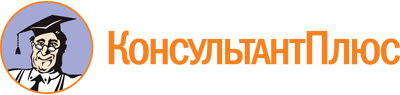 Постановление Администрации Костромской области от 11.11.2019 N 438-а
(ред. от 17.04.2023)
"Об утверждении порядка определения объема и предоставления субсидий из областного бюджета социально ориентированным некоммерческим организациям на реализацию мероприятий по повышению финансовой грамотности населения Костромской области"Документ предоставлен КонсультантПлюс

www.consultant.ru

Дата сохранения: 10.06.2023
 Список изменяющих документов(в ред. постановлений администрации Костромской областиот 14.12.2020 N 573-а, от 09.03.2021 N 95-а, от 04.04.2022 N 149-а,от 30.05.2022 N 262-а, от 13.12.2022 N 615-а, от 17.04.2023 N 156-а)Список изменяющих документов(в ред. постановлений администрации Костромской областиот 14.12.2020 N 573-а, от 09.03.2021 N 95-а, от 04.04.2022 N 149-а,от 30.05.2022 N 262-а, от 13.12.2022 N 615-а, от 17.04.2023 N 156-а)N п/пНаименование мероприятия и его расшифровкаСумма, всего на год, рублейВ том числе по кварталам, рублейВ том числе по кварталам, рублейВ том числе по кварталам, рублейВ том числе по кварталам, рублейN п/пНаименование мероприятия и его расшифровкаСумма, всего на год, рублейI кварталII кварталIII кварталIV квартал12345671.2.Итого